ZAWARTOŚĆ OPRACOWANIAPROJEKT BUDOWLANYstr.Oświadczenie	2Uprawnienia i przynależność do OIIB	3I OPIS TECHNICZNY	91	Cześć opisowo-zbiorcza	91.1.	Projektowane zagospodarowanie terenu		91.2.	Przedmiot opracowania		91.3.	Inwestor		101.4.	Podstawa opracowania		101.5.	Dane dotyczące wpisu do rejestru zabytków		101.6.	Wpływ eksploatacji górniczej		102	Część technologiczna	102.1.	Opis rozwiązania projektowego		102.2.	Zestawienie elementów		103	Wytyczne organizacji wykonania inwestycji	113.1.	Roboty ziemne		113.2.	Obsługa i wytyczne BHP		133.3.	Zaplecze wykonawcy robót		143.4.	Uwagi końcowe		144	Obszar oddziaływania obiektu	154.1.	Przepisy prawa, w oparciu, o które dokonano określenia obszaru oddziaływania obiektu	154.2.	Zasięg obszaru oddziaływania		154.3.	Wykaz działek, na których realizowana jest inwestycja		155	Rozwiązania elementów wyposażenia technicznego zapewniające użytkowanie obiektu zgodnie z przeznaczeniem	156	Charakterystyka ekologiczna obiektu	157	Uciążliwość akustyczna	158	Wpływ na środowisko wodne	159	Przewidywany termin realizacji	1510	UWAGI	16II Załączniki	17Zał. nr1 Informacja dotycząca bezpieczeństwa i ochrony zdrowia		17Zał. nr 2 Warunki techniczne do projektowania wydane przez Starostwo Powiatowe w Wołominie z dnia 23.10.2015 r.		21Zał. nr 3 Protokół z narady koordynacyjnej nr PODDK.6630.36.2017 z dnia 18.01.2017 r.	22III Część rysunkowa	25Rys. nr 1 Plan orientacyjny		26Rys. nr 2 Projekt zagospodarowania terenu w skali 1:500		27Rys. nr 3 Profil podłużny przyłącza kanalizacji deszczowej w skali 1:100/500	28Rys nr 4 Schemat zabezpieczenia wykopu - bez skali		29OświadczenieOŚWIADCZENIA ZGODNIE Z ART. 20. UST. 4USTAWY PRAWO BUDOWLANE„Budowa przyłącza kanalizacji deszczowej w ul. Podmiejskiej w miejscowości Zagościniec”Stadium: Projekt budowlanyOświadczam, że projekt budowlany dla w/w inwestycji– jest kompletny z punktu widzenia celu, któremu ma służyć i został wykonany zgodnie z obowiązującymi normami, przepisami techniczno-budowlanymi oraz zasadami wiedzy technicznej.Uprawnienia i przynależność do OIIB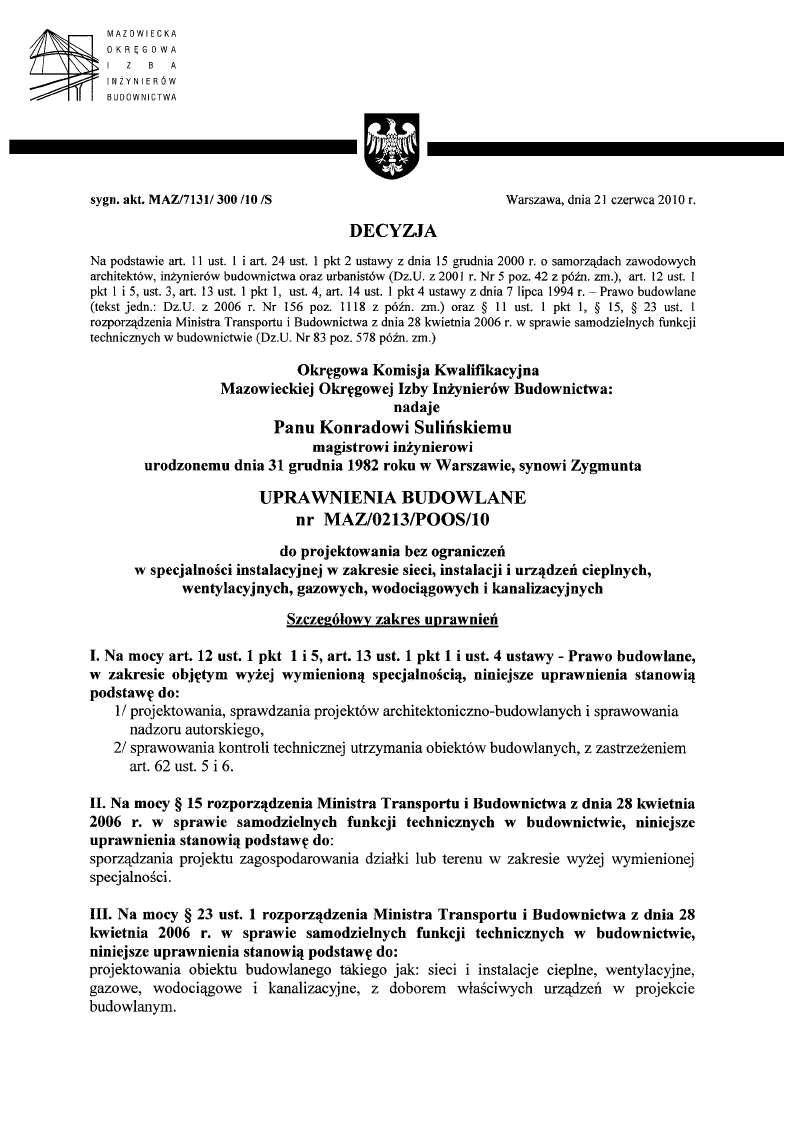 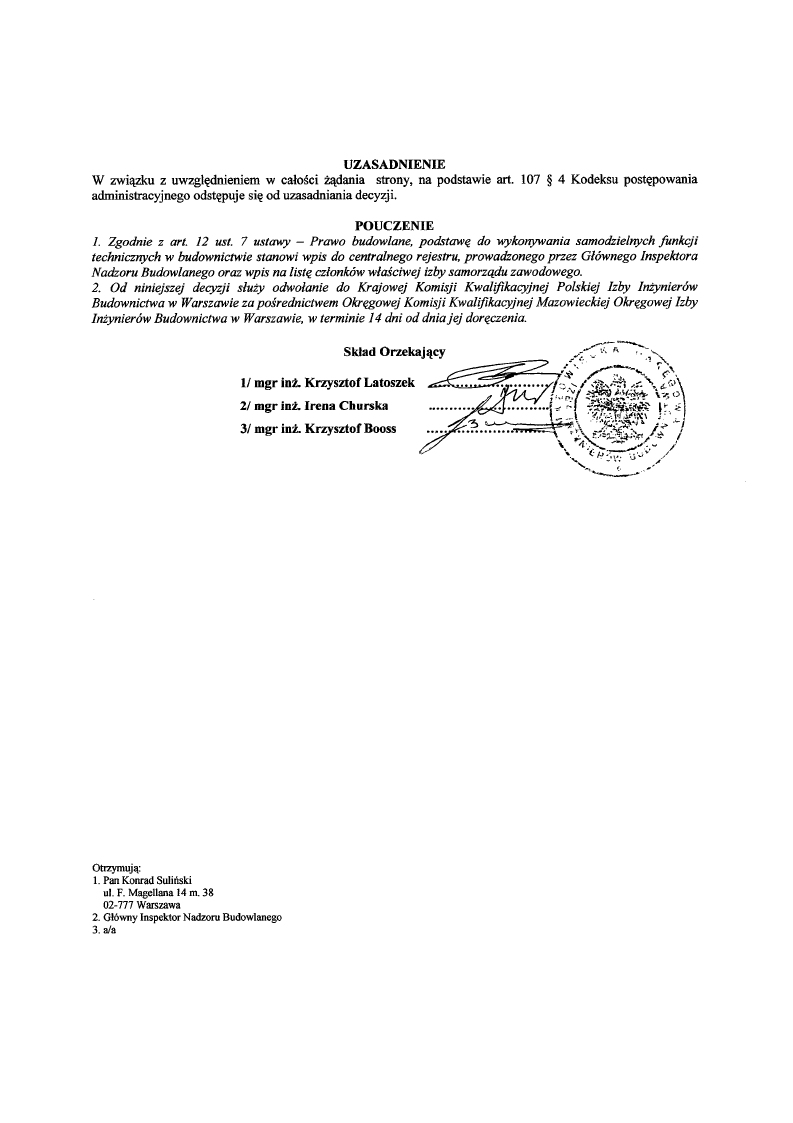 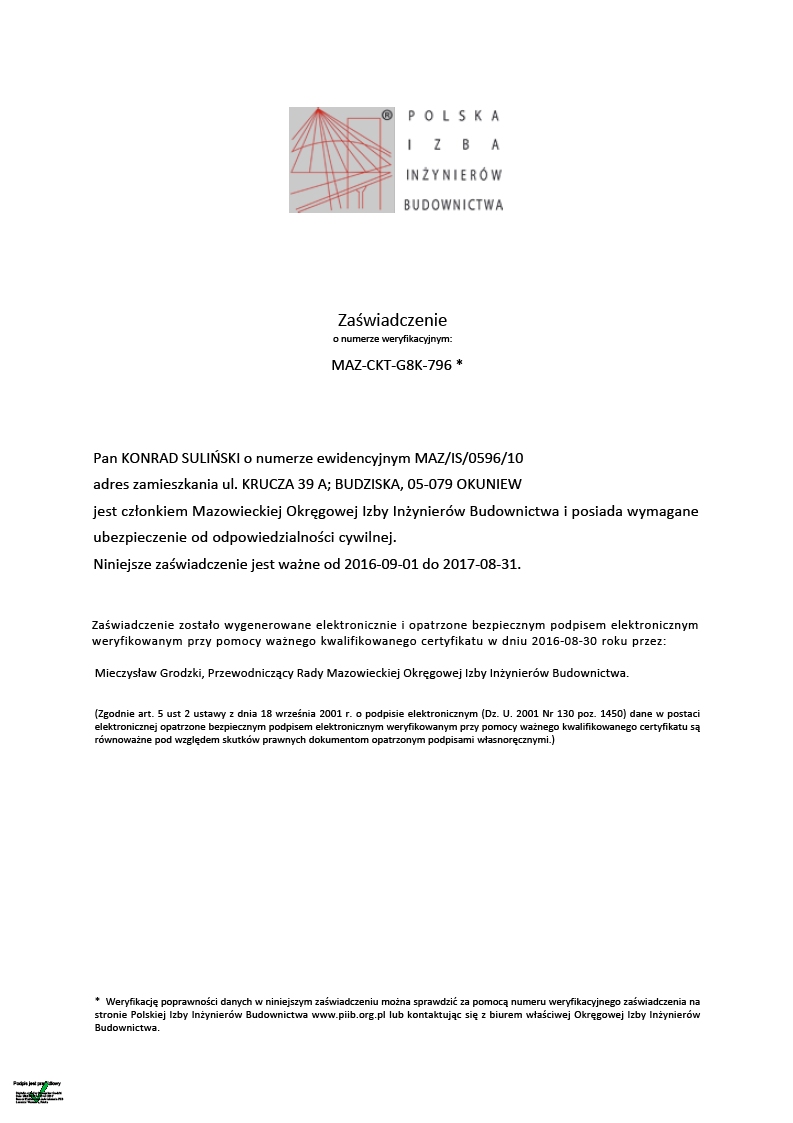 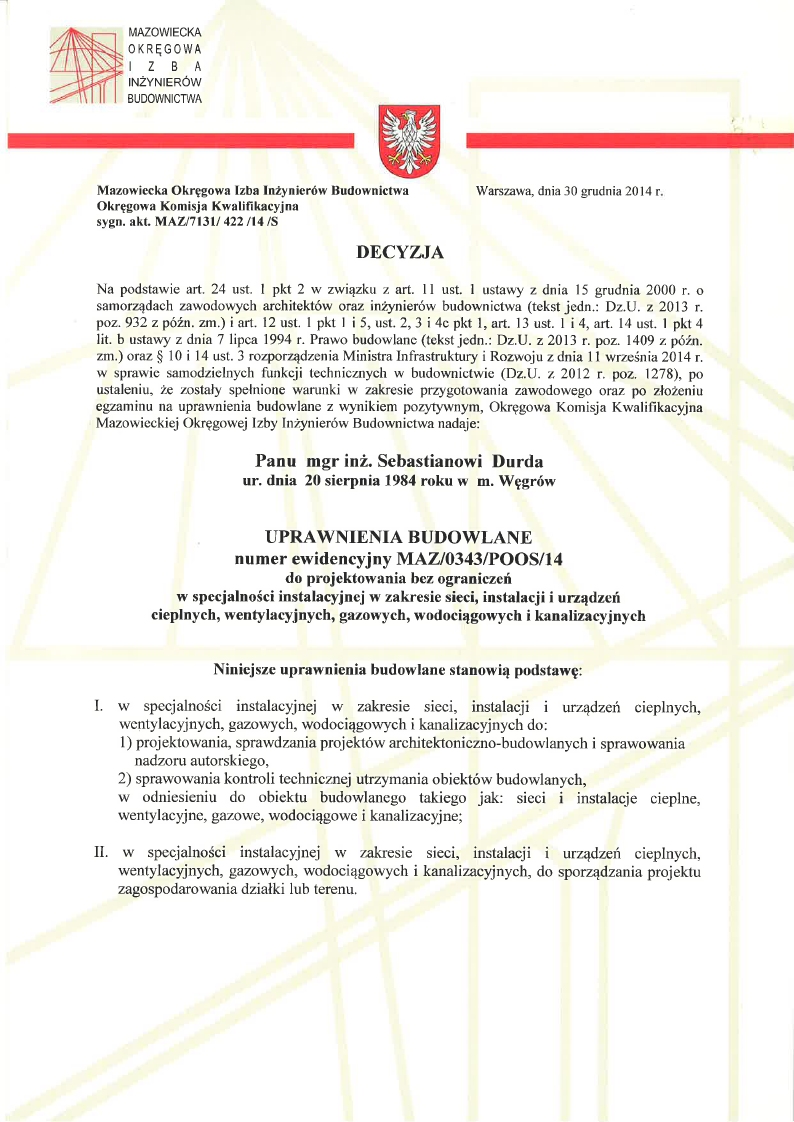 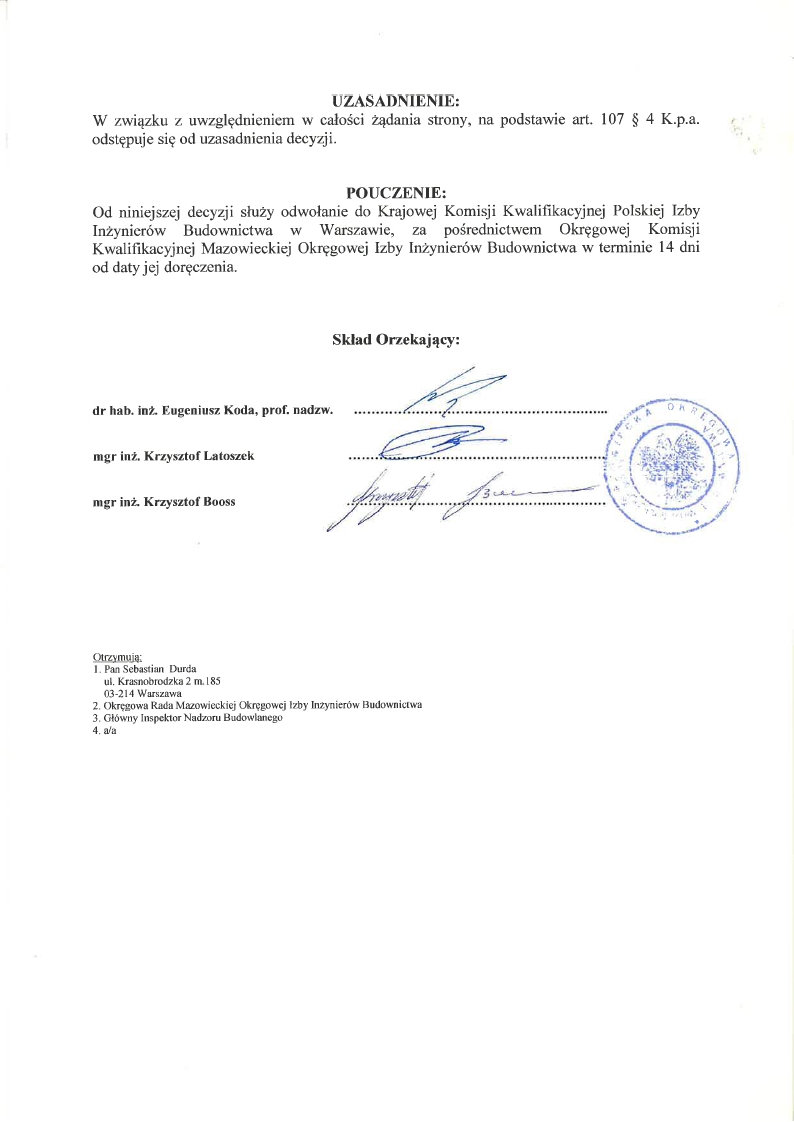 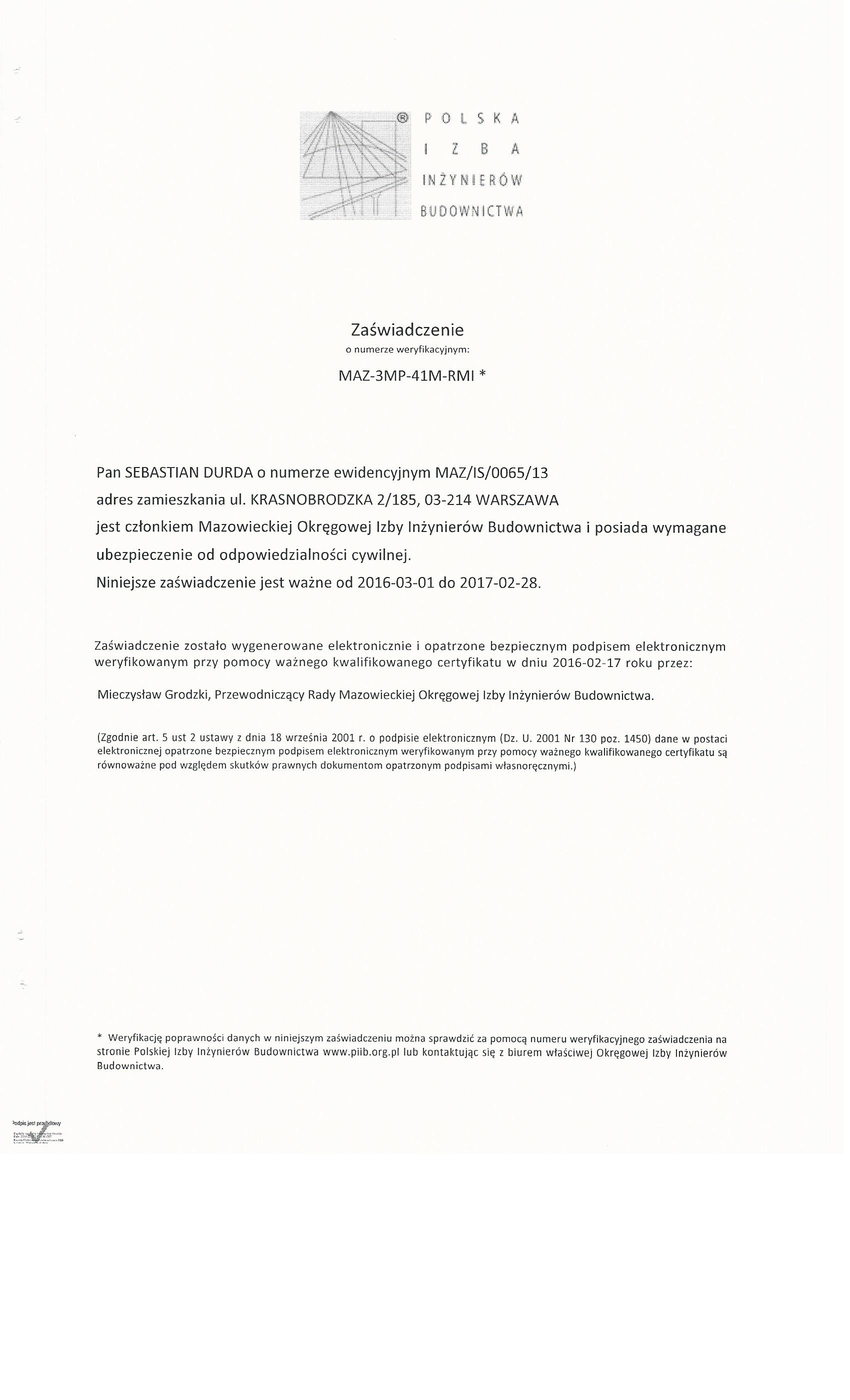 I OPIS TECHNICZNYCześć opisowo-zbiorczaProjektowane zagospodarowanie terenuIstniejący stan zagospodarowania terenuObszar charakteryzuje zabudowa budynków mieszkalnych jednorodzinnych z istniejącą i projektowaną infrastrukturą techniczną uzbrojenia podziemnego terenu. Teren jest stosunkowo płaski, różnice rzędnych w skrajnych punktach projektowanego przyłącza kanalizacji deszczowej wynosi 0,05 m.Projektowane zagospodarowanie terenuWody deszczowe i roztopowe zbierane poprzez wpusty deszczowe i kierowane do kanalizacji deszczowej w ul. Podmiejskiej i odprowadzane będą poprzez projektowane przyłącze kanalizacji deszczowej do istniejącej sieci kanalizacji deszczowej DN315 w ulicy 100-lecia.Projektuje się:przyłącze kanalizacji deszczowe z rur PVC Dz 315 x 9,2 mm SN8 o długości 16,45 m,Rozwiązania techniczne przedstawiono na rysunkach.Zestawienie powierzchni zagospodarowania terenuProjektowana inwestycja ma charakter liniowy.Długość przyłącza L= 16,45 m.Powierzchnia zajmowana przez projektowane przyłącze w planie wynosi 5,18 m2.Zagrożenia dla środowiska oraz higieny i zdrowia użytkownikówCharakter oraz sposób realizacji projektu nie będzie negatywnie oddziaływał na środowisko. Zgodnie z przepisami prawa projekt niniejszy spełnia warunki określone dla projektu budowlanego.Sposób zagospodarowania mas ziemnych i odpadówW trakcie prowadzonych prac budowlanych przy budowie przyłącza kanalizacji deszczowej powstaną dwa rodzaje odpadów tj.: masy ziemne i odpady typowo budowlane. Powstające odpady zaliczane są do grupy 17 – odpady z budowy, remontów i demontażu obiektów budowlanych oraz infrastruktury drogowej (włączając glebę i ziemię z terenów zanieczyszczonych), zgodnie z $2 Rozporządzenia Ministra Środowiska z dnia 9 grudnia 2014 r. w sprawie katalogu odpadów (tekst jednolity: Dz. U. z 2014 r., poz. 1923 ze zm.).Powstające odpady- zostaną przewiezione przez wykonawcę robót na własną bazę i przekazane do recyklingu.Ponadto ewentualna baza na budowie będzie wyposażona w szczelne urządzenia do gromadzenia ścieków socjalno-bytowych oraz kontenery na odpady komunalne stałe.W trakcie eksploatacji drogi nie przewiduje się powstawania odpadów. Przewiduje się natomiast występowanie typowych odpadów komunalnych, które powstają w wyniku użytkowania drogi, w szczególności wyrzucania śmieci organicznych, plastików z przejeżdżających pojazdów. Z uwagi na fakt, iż przedmiotowa droga istnieje, wszystkie zanieczyszczenia, o których mowa powyżej, na dzień dzisiejszy również występują i są typowe dla dróg. Powstające odpady komunalne będą przez właściciela drogi zbierane i zagospodarowywane lub poddane utylizacji zgodnie z Ustawą z dnia 14 grudnia 2012 r. o odpadach (tekst jednolity: Dz. U. z 2013 r, poz. 21 ze zm.).Po zakończeniu robót teren zostanie uporządkowany przez Wykonawcę.W związku z realizacją zadania inwestycyjnego nie przewiduje się zmiany istniejącej funkcji terenu. Budowa przyłącza kanalizacji deszczowej, jako inwestycja liniowa, nie powoduje konieczności zmiany ukształtowania oraz sposobu zagospodarowania powierzchni terenu.Przedmiot opracowaniaPrzedmiotem opracowania jest projekt budowlany budowy przyłącza kanalizacji deszczowej w ulicy Podmiejskiej w miejscowości Zagościniec w powiecie wołomińskim. Projektowane przyłącze kanalizacji deszczowej będzie odprowadzało wody opadowe i roztopowe zbierane przez kanalizację deszczową w ulicy Podmiejskiej do istniejącej kanalizacji deszczowej w ulicy 100-lecia.Wokół planowanej inwestycji przeważa zabudowa jednorodzinna.InwestorZarząd Powiatu Wołomińskiego, ul. Prądzyńskiego 3, 05-200 Wołomin.Podstawa opracowaniaumowa z Zamawiającym,Mapy sytuacyjno - wysokościowe z inwentaryzacją urządzeń podziemnych w skali 1 : 500,Uzgodnienie w Zespole koordynacyjnym,Warunki techniczne do projektowania wydane przez Starostwo Powiatowe w Wołominie,Uzgodnienia z Zamawiającym,Pomiary uzupełniające w terenie.Dane dotyczące wpisu do rejestru zabytkówNa terenie objętym inwestycją nie występują obiekty wpisane do rejestru zabytków.Wpływ eksploatacji górniczejInwestycja zlokalizowana jest poza obszarem eksploatacji górniczej.Część technologicznaOpis rozwiązania projektowegoWody deszczowe i roztopowe z ulicy Podmiejskiej zbierane będą poprzez wpusty deszczowe i kierowane do kanalizacji deszczowej (według oddzielnego opracowania). Następnie, poprzez projektowane przyłącze kanalizacji deszczowej, będą odprowadzane do istniejącej kanalizacji deszczowej ulicy 100-lecia.Zestawienie elementówProjektuje się:przyłącze kanalizacji deszczowej z rur PVC Dz 315 x 9,2 mm SN8 o długości 16,45 m,Wytyczne organizacji wykonania inwestycjiRoboty ziemneSkrzyżowania i kolizje z istniejącym uzbrojeniem – wykaz istniejących urządzeń podziemnychUzbrojenie terenu stanowią: sieć wodociągowa, sieć gazowa, sieć kanalizacji sanitarnej, kable energetyczne i telekomunikacyjne. Skrzyżowania z istniejącym uzbrojeniem zostało wykazane na profilu poprzecznym do projektu. Przed przystąpieniem do realizacji, geodeta uprawniony powinien wyznaczyć wszystkie miejsca kolizji poprzecznych z trasą przyłącza kanalizacji deszczowej, wykorzystując mapę z uzgodnieniami z narady koordynacyjnej. Istnieje jednakże prawdopodobieństwo napotkania sieci nie objętych inwentaryzacją geodezyjną.UWAGA !Nie wyklucza się istniejącego uzbrojenia terenu nie wykazanego na mapach. Fakt ujawnienia takiego uzbrojenia należy zgłosić do właściciela infrastruktury oraz służb geodezyjnych.Roboty ziemnePrzed przystąpieniem do robót ziemnych, trasę przyłącza winien wytyczyć uprawniony geodeta,Budowę należy rozpoczynać od najniższego punktu na trasie,Teren przed rozpoczęciem robót winien być przygotowany do prowadzenia inwestycji,Niezależnie od zastosowanej techniki robót ziemnych - maszynowa, ręczna, mieszana - dolny fragment wykopu musi być wykonany w sposób nie naruszający struktury gruntu naturalnego. Dotyczy to strefy posadowienia przewodu, tj. 0,1m poniżej poziomu posadowienia oraz 0,2m powyżej wierzchu rury - łącznie, uwzględniając średnicę przewodu - ok. 0,5 m,W zakresie robót ziemnych obowiązują odpowiednie normy i przepisy krajowe,Przy ustalaniu szerokości wykopów roboczych należy stosować wymiary jak najwęższe, ale umożliwiające montaż rur,Demontaż obudowy ścian wykopów powinno się odbywać pasmami, równolegle z wykonywaniem poszczególnych warstw osypki i zasypki, przed ich zagęszczaniem,Na dnie wykopu należy utworzyć warstwę wyrównawczą z materiału sypkiego (piasek, żwir) o uziarnieniu nie większym niż 20 mm,Jeżeli grunt usunięty z wykopu spełnia powyższe warunki, kanały można montować bezpośrednio na spód wykopu po odpowiednim wyprofilowaniu jego dna w taki sposób aby min. 1/4 obwodu rury ściśle dolegała do podłoża,Jeżeli podsypkę wykonuje się z materiału wymienionego, spód wykopu trzeba przegłębić na 10 cm i wykonanie podsypki (warstwy wyrównawczej) wykonywać z tego poziomu.Po ułożeniu rurociągów i skontrolowaniu spadków i szczelności poszczególnych odcinków rurociągu, należy wykonać obsypkę i zasypkę rur w wykopie. W pierwszej kolejności należy rurę podsypać w pachwinach, dobrze ubijając. Obsypkę należy prowadzić do wysokości 30 cm ponad wierzch rury. Szczególną uwagę należy zwrócić na dokładne ubicie obsypki w pachwinach przy dnie rur. Obsypkę należy wykonywać z piasku. Może to być piasek uzyskany z wykopu, po usunięciu ewentualnych zanieczyszczeń i kamieni, które mogłyby uszkodzić rurę.Po zagęszczeniu obsypki można rozpocząć wypełnianie wykopu roboczego. Zgęszczanie obsypki i zasypki wykopu do wysokości 1,0 m ponad wierzch rury należy prowadzić lekkim sprzętem mechanicznym. Powyżej zasypkę można zagęszczać sprzętem ciężkim. Pod drogami, wierzchnie warstwy zasypki muszą być zagęszczone jak podbudowy nawierzchni drogowych wg właściwych norm. Do zagęszczenia zaleca się używać lekkiego wibratora płytowego.Po zagęszczeniu obsypki można rozpocząć wypełnianie wykopu roboczego. Przy zasypce pozostałej części wykopu należy:nie używać gruntów spoistych,o ile nad wykopem wykonana będzie nawierzchnia drogowa, nie stosować do zasypki gruntu o większej plastyczności niż 50 %,do zasypki nie używać materiału zmarzniętego lub zawierającego części organiczne.W przypadku, gdy materiał wypełniający zawiera żwir i kamienie o wymiarach większych niż 40 mm, należy zwrócić uwagę aby nie dostał się on w strefę nad rurą o grubości 20 cm.Wymagania techniczne realizacji przyłącza kanalizacji deszczoweja) Prace ziemneWykopy:Dopuszczalne odchyłki:+ 0,03 m dla rzędnych posadowienia fundamentu przyłącza.Nasypy:Nasypy powinny być zagęszczane warstwami o grubości 0,20m, mechanicznie lub ręcznie, przy czym wskaźnik zagęszczenia gruntu Is według normy BN-77/893 I-12 nie powinien być niższy od 0,95 dla górnych warstw do głębokości 1,20 m i niższy od 0,90 dla warstw poniżej 1,20 m. Grunty badać według PN-75/B-04481.Dopuszczalne odchyłki:+ 0,15 m dla wymiarów w planie większych od 1,5 m,+ 0,05 m dla wymiarów w planie mniejszych od 1,5 m,+ 0,01 m dla rzędnych posadowienia przyłącza,+ 2% dla wskaźnika zagęszczenia gruntu.Normy przywołane:PN-68/B-06050 Roboty ziemne budowlane. Wymagania w zakresie wykonywania i odbioru,BN-83/8836-02 Przewody podziemne. Roboty ziemne. Wymagania i badania przy odbiorze,BN-77/893 1-12 Oznaczanie wskaźnika zagęszczenia gruntu,PN-75/B-04481 Grunty budowlane. Badania próbek gruntu.b) Roboty betonowe i żelbetoweRoboty betonowe i żelbetowe powinny być wykonane według normyPN-63B-06251 a w szczególności przy konstrukcji komór rewizyjnych:Masa betonowa powinna być układana z wysokości nie większej niż 1,00 m,Betonowanie ścian komory powinno być prowadzone w sposób ciągły tak, aby beton w każdej warstwie był układany przed rozpoczęciem wiązania warstwy poprzedniej,Przerwa robocza może być dokonywana jedynie w miejscach łączenia płyty dennej ze ścianą przy zachowaniu szczelności połączenia w przerwie,Beton powinien być zagęszczany wibratorami mechanicznymi o różnej amplitudzie drgań,Deskowanie powinno być szczelne, gładkie i usztywnione od zewnątrz lub łączone w sposób nie powodujący późniejszych nieszczelności punktowych,Powinna być zapewniona właściwa pielęgnacja betonu w okresie dojrzewania, polegająca na polewaniu powierzchni wodą lub utrzymaniu w deskowaniu przez minimum 14 dni oraz zabezpieczeniu przed silną operacją słoneczną.Normy przywoływane:PN-63/B-06251 Roboty betonowe i żelbetowe; Wymagania techniczne.c) IzolacjeWykonanie i odbiór izolacji powinien być zgodny z Instrukcją nr 240 ITB a w szczególności:izolacje powinny stanowić ciągły i szczelny układ jedno- lub wielowarstwowy oddzielający budowlę lub jej części od wody lub wilgotnego gruntu,izolacje powinny ściśle przylegać do izolowanego podkładu, a ich powierzchnia powinna być gładka i bez lokalnych wybrzuszeń,warstwy izolacyjne powinny być w sposób ciągły i szczelny połączone z uszczelnieniem miejsc przejścia przewodów przez izolowaną konstrukcję.Normy przywołane:Instrukcja nr 240, Instytut Techniki Budowlanej, Instrukcja zabezpieczenia przed korozją konstrukcji betonowych i żelbetowych.d) PrzewodyWykonanie i odbiór przewodów projektowanego przyłącza kanalizacji deszczowej powinny odpowiadać normie PN-92/B-10735 i PN-92/B-10727.Obsypka:maksymalny rozmiar piasku/żwiru a = d/10 ale nigdy więcej niż 100mm,grubość warstwy po obu stronach rury s = d/8 dla średnic co najmniej 200mm,próbie podlega cały odcinek przyłącza między ograniczającymi go studzienkami rewizyjnymi.Dopuszczalne odchyłki:+ 0,15 m dla długości odcinków w planie,+ 0,15 m dla odchylenia osi kanału od projektowanej trasy w planie,Normy przywołane:PN-92/B-10735 Kanalizacja; Przewody kanalizacyjne. Wymagania i badania przy odbiorze.e) WodoszczelnośćPróbę wodoszczelności przyłącza należy przeprowadzić według normy PN-92/B-10735, a w szczególności:Przyłącze należy zbadać na eksfiltrację,W miejscach gdzie poziom wód gruntowych wznosi się ponad wierzch rurociągu należy przeprowadzić także próbę na infiltrację,Należy wykonać próbę szczelności przyłącza między dwoma studzienkami łącznie z tymi studzienkami przed rozpoczęciem jego zasypki,Zamknięty przyłącze należy napełnić wodą i poddać ciśnieniu równemu 1,55 m słupa wody ponad poziom kinety górnego końca badanego odcinka kanału na okres 8 godzin,Ubytek wody w ciągu następnej 0,5 godziny dla odcinka do 50 m nie powinien przekroczyć 0,04 l/h na 1m3 powierzchni wewnętrznej badanego przyłącza wraz ze studzienkami.W planie kontroli jakości powinno być podane co najmniej:wstępny terminarz wykonywania prób szczelności,nazwisko odpowiedzialnego pracownika Wykonawcy.Normy przywołane:PN-75/B-04481 Grunty budowlane. Badania laboratoryjne,PN-65/B-06250 Beton zwykły,PN-92/B-10735 Kanalizacja. Przewody kanalizacyjne. Wymagania i badania przy odbiorze,PN-B-10725:1997 Wodociągi. Przewody zewnętrzne. Wymagania i badania przy odbiorze,BN-77/8931-12 Oznaczanie wskaźnika zagęszczenia gruntu.Obsługa i wytyczne BHPW czasie wykonywania wyżej opisanych robót należy przestrzegać obowiązujących przepisów BHP. Wszystkie prace powinny być prowadzone pod fachowym nadzorem technicznym. Wszyscy zatrudnieni powinni być przeszkoleni w zakresie technologii robót i podstaw BHP.Roboty budowlane powinny być przeprowadzone zgodnie z Rozporządzeniem Ministra Infrastruktury z 06.02.2003r ( Dz. U. Nr 47 /2003 poz. 401 ) oraz w oparciu o przepisy ogólne BHP – Obwieszczenie jednolitego tekstu Ministra Gospodarki Pracy i polityki społecznej z 28.08.2003 ( Dz. U. Nr 47 /2003 poz.1650 ). W przypadku konieczności zejścia do studzienek kanalizacyjnych należy przestrzegać przepisów BHP, obowiązujących przy pracach na sieci kanalizacyjnej, między innymi należy przewietrzyć kanał i sprawdzić zawartość siarkowodoru, metanu i dwutlenku węgla. Pracownik schodzący do kanału musi być asekurowany liną przez dwie osoby, pozostające na poziomie terenu. Przed wykonywaniem prac w kanale lub studzience należy przewietrzyć dany odcinek kanału, pozostawiając otwarte włazy, oraz wyłączyć ten odcinek kanalizacyjny, a jeżeli to nie jest możliwe należy maksymalnie ograniczyć spływ ścieków.Osoba asekurująca powinna być w stałym kontakcie z pracownikami znajdującymi się wewnątrz zbiornika oraz mieć możliwość niezwłocznego powiadomienia innych osób, mogących w razie potrzeby niezwłocznie udzielić pomocy. Wyposażenie w środki ochrony indywidualnej osoby asekurującej powinno być takie, jak wyposażenie pracowników wchodzących do wnętrza zbiornika.W czasie przebywania pracowników wewnątrz zbiornika wszystkie włazy powinny być otwarte, a jeżeli nie jest to wystarczające do utrzymania wymaganych parametrów powietrza w zbiorniku - należy w tym czasie stosować stały nadmuch powietrza.Transport narzędzi, innych przedmiotów i materiałów wewnątrz zbiornika powinien odbywać się w sposób nie stwarzający zagrożeń i uciążliwości dla zatrudnionych tam pracowników.W czasie wykonywania robót ziemnych miejsca niebezpieczne należy ogrodzić i umieścić napisy ostrzegawcze. Prowadzenie robót ziemnych w pobliżu instalacji podziemnych, a także głębienie wykopów poszukiwawczych powinno odbywać się ręcznie.W czasie wykonywania wykopów w miejscach dostępnych dla osób niezatrudnionych przy tych robotach należy wokół wykopów pozostawionych na czas zmroku i w nocy ustawić balustrady, zaopatrzone w światło ostrzegawcze koloru żółtego. Poręcze balustrad powinny znajdować się na wysokości 1,1 m nad terenem i w odległości nie mniejszej niż 1 m od krawędzi wykopu. Jeżeli teren, na którym są wykonywane roboty ziemne, nie może być ogrodzony, wykonawca robót powinien zapewnić stały jego dozór.Wykopy o ścianach pionowych nie umocnionych, bez rozparcia lub podparcia, mogą być wykonywane tylko do głębokości 1 m w gruntach zwartych, w przypadku gdy teren przy wykopie nie jest obciążony w pasie o szerokości równej głębokości wykopu.W czasie wykonywania koparką wykopów wąsko przestrzennych należy wykonywać obudowę wyłącznie z zabezpieczonej części wykopu lub zastosować obudowę prefabrykowaną, z użyciem wcześniej przewidzianych urządzeń mechanicznych.Jeżeli wykop osiągnie głębokość większą niż 1 m od poziomu terenu, należy wykonać zejście (wejście) do wykopu. Odległość pomiędzy zejściami (wejściami) do wykopu nie powinna przekraczać 20 m.Składowanie urobku, materiałów i wyrobów jest zabronione:w odległości mniejszej niż 0,6 m od krawędzi wykopu, jeżeli ściany wykopu są obudowane oraz jeżeli obciążenie urobku jest przewidziane w doborze obudowy,w strefie klina naturalnego odłamu gruntu, jeżeli ściany wykopu nie są obudowane.Ruch środków transportowych obok wykopów powinien odbywać się poza granicą klina naturalnego odłamu gruntu. W czasie zasypywania obudowanych wykopów zabezpieczenie należy demontować od dna wykopu i stopniowo usuwać je, w miarę zasypywania wykopu.Zabezpieczenie można usuwać jednoetapowo z wykopów wykonanych:w gruntach spoistych - na głębokości nie większej niż 0,5m,w pozostałych gruntach - na głębokości nie większej niż 0,3m.W czasie wykonywania robót ziemnych nie powinno dopuszczać się do tworzenia nawisów gruntu. Koparka w czasie pracy powinna być ustawiona w odległości od wykopu co najmniej 0,6m poza granicą klina naturalnego odłamu gruntu. Przy wykonywaniu robót ziemnych sprzętem zmechanizowanym należy wyznaczyć w terenie strefę niebezpieczną i odpowiednio ją oznakować. Przebywanie osób pomiędzy ścianą wykopu a koparką, nawet w czasie postoju, jest zabronione.Zaplecze wykonawcy robótTeren pod Bazę Zaplecza Technicznego dla Wykonawcy w razie potrzeby zostanie wskazany przez Inwestora przy wprowadzeniu Wykonawcy na plac budowy.Uwagi końcoweW trakcie realizacji zadania należy stosować się ściśle do wydanych decyzji, uzgodnień i opinii,Przed rozpoczęciem robót uzyskać pozwolenie na budowę,Roboty wykonać pod nadzorem technicznym eksploatatora sieci kanalizacyjnej,Całość robót winna być wykonana zgodnie z normą PN-81/10725,Rury montować zgodnie z INSTRUKCJĄ MONTAŻOWĄ,Przed rozpoczęciem robót opracować Projekt Organizacji Ruch,Całość robót prowadzić zgodnie z uwagami zawartymi w protokóle z narady koordynacyjnej oraz uwagami uzyskanymi przy uzgodnieniach P.B.,Kanał układać zgodnie z wytyczeniem geodezyjnym,Wszelkie nieistotne zmiany uzgodnić z Projektantem i Inwestorem,O terminie rozpoczęcia i zakończenia robót powiadomić Starostwo Powiatowe w Wołominie.Obszar oddziaływania obiektuPrzepisy prawa, w oparciu, o które dokonano określenia obszaru oddziaływania obiektuUstawa z dnia 7 lipca 1994 r. Prawo budowlane (tekst jednolity: Dz. U z 2016 r. poz. 290 ze zm.) min. art. 5:- inwestycja nie ogranicza dostępu do drogi publicznej, korzystania z wody, kanalizacji, energii elektrycznej i cieplnej oraz środków łączności- inwestycja zapewnia ochronę przed zanieczyszczeniami powietrza, wody i gleby, - inwestycja zapewnia prawidłowe odprowadzenie wód powierzchniowych zapewniając ochronę nieruchomości bezpośrednio przyległychZasięg obszaru oddziaływaniaObszar oddziaływania obiektu, o którym mowa w art. 28 ust. 2 Ustawy z dnia 7 lipca 1994r. Prawo budowlane mieści się w całości na działkach, na których został zaprojektowany.Wykaz działek, na których realizowana jest inwestycjaObręb 0034,  Zagościniec - 04, dz. nr ew. 176/5,Obręb 0035,  Zagościniec - 05, dz. nr ew. 1/3, 61.Rozwiązania elementów wyposażenia technicznego zapewniające użytkowanie obiektu zgodnie z przeznaczeniemPrzedmiotowa inwestycja została zaprojektowana zgodnie z ustawowymi wymogami technicznymi („Warunki techniczne, jakim powinny odpowiadać drogi publiczne i ich usytuowanie…”, ustawa o drogach publicznych, itp.) oraz formalno-prawnymi. Charakterystyka ekologiczna obiektuProjektowana budowa nie stwarza zagrożenia dla warunków ekologicznych środowiska naturalnego.  Uciążliwość akustycznaNie wymaga się ochrony akustycznej dla planowanej inwestycji.Wpływ na środowisko wodneInwestycja nie znajduje się w obszarze o najwyższej ochronie, inwestycja nie będzie miała negatywnego wpływu na warunki wodne. Przewidywany termin realizacjiZamiarem Inwestora jest wykonanie zadania w sezonie budowlanym 2017 r.UWAGIZgodnie z obowiązującymi przepisami zawartymi w ustawie Prawo budowlane (tekst jednolity Dz. U. z 2016 r. poz. 290 ze zm.) „zastosowane wyroby budowlane winny być dopuszczone do obrotu i powszechnego stosowania w budownictwie”.II ZałącznikiZał. nr1 Informacja dotycząca bezpieczeństwa i ochrony zdrowiaZakres robót dla całego zamierzenia budowlanego oraz kolejność realizacji poszczególnych obiektówZakres robót przewiduje budowę:przyłącza kanalizacji deszczowej z rur PVC Dz 315 x 9,2 mm SN8 o długości 16,45 m,Zakres robót obejmuje budowę przyłącza kanalizacji deszczowej w celu odprowadzenia wód opadowych i roztopowych z ulicy Podmiejskiej do istniejącej sieci kanalizacji deszczowej w ul. 100-lecia w Zagościńcu. Nie występuje podział na kolejność realizacji poszczególnych obiektów. Przyłącze kanalizacji deszczowej, jako inwestycję liniową traktuje się, jako całość.Roboty towarzyszące:Odtworzenie nawierzchni w pasie robót, pobocza itp.,Zabezpieczenie istniejącego uzbrojenia podziemnego, kolidującego z projektowanym przyłączem kanalizacji deszczowej.Wykonanie robót:Przewiduje się budowę przyłącza kanalizacji deszczowej w umocnionych wykopach wąskoprzestrzennych.Wykaz istniejących obiektów budowlanychWzdłuż ulicy Podmiejskiej znajduje się istniejąca zabudowa – budynki jednorodzinne. Uzbrojenie terenu stanowią: sieć wodociągowa, gazowa, telekomunikacyjna, energetyczna i kanalizacja sanitarna.Należy pamiętać, że w trakcie wykonywania prac mogą pojawić się elementy uzbrojenia podziemnego, które nie były ujawnione na mapach stanowiących materiał do wykonania niniejszego projektu.Wskazanie elementów zagospodarowania działki lub terenu, które mogą stwarzać zagrożenie bezpieczeństwa i zdrowia ludziZagrożenie bezpieczeństwa i zdrowia ludzi może wystąpić w czasie następujących robót:wykonywania robót ziemnych, osunięcia gruntu,wykonanie przewiertu sterowanego,umacnianie wykopów,zgrzewanie rur,transportu rur,transportu materiałów do miejsca ich wbudowania,montażu rur w wykopach,wykonywania podsypki pod rurociągi,wykonywania zasypki i zagęszczenia,odtworzenie nawierzchni.Oprócz zagrożeń zdrowia i życia mogą wystąpić okresowe uciążliwości wywołane prowadzeniem robót, do których należą:wzrost zapylenia wywołany w czasie wykonywania wykopów, składowaniem i transportem urobku,hałas pochodzący od środków transportu, urządzeń i elektronarzędzi.Wskazanie dotyczące przewidywanych zagrożeń występujących podczas realizacji robót budowlanych, określające skalę i rodzaje zagrożeń oraz miejsce i czas ich wystąpieniaRyzyko powstania zagrożenia bezpieczeństwa i zdrowia ludzi może nastąpić podczas wykonywania robót, takich jak:wykopy liniowe tj. przyłącze kanalizacji deszczowej,wykopy obiektowe,zgrzewanie rur - porażenie prądem, poparzenie poprzez manipulowaniu płytą grzewczą,roboty wykonywane podczas przewiertu sterowanego,roboty wykonywane przy użyciu dźwigu – osunięcie skarpy,roboty związane z odwodnieniem wykopu,roboty związane z przemieszczaniem i zagęszczeniem gruntu,składowanie, transport i montaż materiałów budowlanych,roboty wykonywane pod lub w pobliżu przewodów energetycznych, wykonywanie wykopów po błędnej lokalizacji skrzyżowań z mediami,obsługa agregatu prądotwórczego.Ponadto zagrożenia mogą być następstwem:nieprzestrzegania przez Wykonawcę obowiązujących przepisów odnośnie robót
budowlano - montażowych,niestosowania niezbędnych zabezpieczeń i reżimu technologicznego,lekceważenia przepisów BHP przez ekipę Wykonawcy,braku badań lekarskich, szkoleń okresowych pracowników,pośpiechu Wykonawcy, nieuzasadnionych oszczędności i braku wyobraźni,niezachowania elementarnej ostrożności przez osoby spoza ekipy Wykonawcy, mogących znaleźć się w rejonie frontu robót,nie zapewnienia opieki nad dziećmi przez mieszkańców posesji sąsiadujących z robotami,nieprzestrzegania zasad zawartych w instrukcjach obsługi zgrzewarek, agregatów prądotwórczych oraz elektronarzędzi.Wskazanie sposobu prowadzenia instruktażu pracowników przed przystąpieniem do realizacji robót szczególnie niebezpiecznychNie przewiduje się wykonywania robót szczególnie niebezpiecznych.Budowa projektowanego przyłącza kanalizacji deszczowej winna być realizowana w sposób minimalizujący wystąpienie zagrożeń dla bezpieczeństwa i zdrowia zarówno pracowników budowy, jak i mieszkańców posesji sąsiadujących z frontem robót oraz wszelkich osób mogących znajdować się w tym rejonie.Przed przystąpieniem do wykonywania robót należy:określić w palnie BIOZ opracowanym przez Kierownika Budowy zabezpieczenie ludzi przed zagrożeniami wynikającymi z realizacji przedmiotowej inwestycji,plac budowy należy zorganizować z uwzględnieniem zasad bezpieczeństwa i ochrony zdrowia,praca winna być zorganizowana w sposób uniemożliwiający kolizje stanowisk roboczych i stanowisk materiałów,drogi w rejonie prowadzonych robót winny zapewnić bezpieczną komunikację i dowóz materiałów bez zagrożenia dla pracowników budowy i okolicznych mieszkańców,należy sprawdzić, czy urządzenia podlegające dopuszczeniu przez Inspektorat Dozoru Technicznego posiadają stosowne paszporty i świadectwa,dokładnie ustalić z nadzorem technicznym miejsce i sposób prowadzenia robót, aby uniknąć kolizji z trasami instalacji, urządzeń podziemnych i naziemnych,oznakować dokładnie trasy instalacji i urządzeń podziemnych oraz określić bezpieczną odległość pracy.W trakcie trwania robót należy przestrzegać następujących zasad:a) wykopy liniowe powinny być:szalowane i wyposażone w bezpieczne zejście lub drabiny wystawione 75 cm poza krawędź,zabezpieczone barierkami posiadającymi balustrady o wysokości 1,1 m nad terenem, umieszczonymi min. 1,0 m od krawędzi wykopu i oznakowane,w nocy wykopy powinny być oświetlone światłem żółtym, a w miejscach dostępnych dla osób niezatrudnionych przy robotach, powinny być zabezpieczone barierkami zaopatrzonymi na czas zmroku i w nocy w światło ostrzegawcze koloru żółtego,wykopy w czasie prowadzenia prac i w czasie przerw w wykonywania robót winny być odpowiednio zabezpieczone,przy każdym wznowieniu robót, po przerwie lub po intensywnych opadach atmosferycznych przed zejściem do wykopu należy sprawdzić stan umocowania ścian wykopu.b) przy robotach wykonywanych przy użyciu koparki lub dźwigu należy zwracać uwagę na to czy:nie tworzą się nawisy lub czy skarpa nie jest podkopywana,nie tworzy się niebezpieczeństwo osunięcia się skarpy urobku lub niebezpieczeństwo upadku urobku bądź pojemnika na pracownika przebywającego wewnątrz wykopu,podwozie maszyny pracującej nie jest ustawione zbyt blisko krawędzi wykopu, co może spowodować osunięcie się gruntu,pojazdy i maszyny robocze oraz urządzenia stosowane przez Wykonawcę posiadają świadectwa homologacji, znaki bezpieczeństwa oraz niezbędne atesty i certyfikaty,sprzęt używany przy budowie jest prawidłowo konserwowany i poddawany okresowym przeglądom.c) przy robotach związanych z przemieszczaniem i zagęszczaniem gruntu należy uważać na to czy:przy odspajaniu i przemieszczaniu gruntu sprzętem mechanicznym nie występuje ryzyko zagrożenia bezpieczeństwa przebywających w sąsiedztwie pracowników,w wyniku prowadzonych prac nie tworzą się nawisy gruntu oraz możliwość podkopania skarpy,urządzenia służące do zagęszczania są sprawne technicznie.d) składowanie, transport i montaż materiałów budowlanych:urobek powstały podczas wykonywania wykopów należy składować w odległości nie mniejszej niż 1,0 m od krawędzi wykopu obudowanego,elementy składowane powinny być odpowiednio zabezpieczone przed osunięciem składowanej pryzmy i przygnieceniem osób znajdujących się w pobliżu składowiska,materiały budowlane powinny być zabezpieczone podczas transportu tak, aby nie spowodować zagrożenia zdrowia i życia osób znajdujących się w pobliżu środka transportu,roboty budowlano-montażowe należy wykonywać zgodnie z dokumentacją techniczną i sztuką budowlaną pod nadzorem instytucji określonych w projekcie.e) roboty wykonywane pod lub w pobliżu przewodów energetycznych powinny być wykonywane w odległości liczonej poziomo od skrajni przewodów mniejszej niż:3,0 m – dla linii o napięciu znamionowym nie przekraczającym 1kV,5,0 m – dla linii o napięciu znamionowym powyżej 1kV, lecz nie przekraczającym 15kV,z zachowaniem szczególnej ostrożności, a jeżeli nieznane jest położenie przewodów na głębokości większej niż 0,40 m należy kopać tylko łopatami bez użycia kilofów.f) wykonywanie wykopów po błędnej lokalizacji skrzyżowań z mediami:w wyniku błędów w określeniu przez służby geodezyjne i kierownika budowy lokalizacji skrzyżowań z niebezpiecznymi mediami (przewody gazowe i energetyczne) może wystąpić ryzyko uszkodzenia tych przewodów, a tym samym ryzyko zagrożenia bezpieczeństwa i zdrowa przebywających w sąsiedztwie ludzi – wybuch gazu, porażenie prądem,przypadkowe odkrycie instalacji lub niezidentyfikowanych przedmiotów powinno być sygnałem do przerwania robót i ustalenia z nadzorem technicznym dalszego postępowania.Wskazanie środków technicznych i organizacyjnych, zapobiegających niebezpieczeństwom wynikającym z wykonywania robót budowlanych w' strefach Z szczególnego zagrożenia zdrowia lub w ich sąsiedztwie, w tym zapewniających bezpieczną i sprawną komunikację, umożliwiającą szybką ewakuację na wypadek pożaru, awarii i innych zagrożeńW celu zapewnienia należytego bezpieczeństwa i ochrony pracowników budowy, należy przestrzegać następujących zasad:do pracy mogą być dopuszczeni wyłącznie pracownicy posiadający aktualne badania lekarskie,wszyscy pracownicy powinni być przeszkoleni w zakresie ogólnych zasad bezpieczeństwa i higieny pracy z częstotliwością wynikającą z przepisów prawa oraz winni uzyskać wyczerpujący instruktaż na stanowisku pracy,każdy pracownik winien posiadać kartę szkoleń stanowiskowych, która obejmuje także zakończone egzaminami sprawdzającymi szkolenia okresowe,do prac wymagających specjalnych kwalifikacji i uprawnień kierownictwo robót może skierować tylko tych pracowników, którzy spełniają te wymagania,pracownicy winni być wyposażeni w odzież roboczą i ochronna, obuwie robocze i sprzęt ochrony osobistej. Odzież winna być odpowiednia do warunków klimatycznych i pogodowych, a sprzęt ochronny – do charakteru wykonywanej pracy.UWAGA:Wymagania BHP podczas eksploatacji maszyn i innych urządzeń technicznych do robót ziemnych, budowlanych i drogowych określa Rozporządzenie Ministra Gospodarki z dn. 20.09.2001 (tekst jednolity: Dz. U. Nr 118 poz. 1263 ze zm.).Realizacja projektowanego zamierzenia budowlanego nie pociąga za sobą wykonywania robót wymienionych w art. 21a ust. 2 ustawy Prawo Budowlane. Dlatego też, zgodnie z art.21a ust. 1a pkt. 1 i 2 oraz 42 ust. 2 pkt. 2 i ust. 3a, Kierownik Budowy nie jest zobowiązany do sporządzenia Planu Bezpieczeństwa i Ochrony Zdrowia oraz umieszczenia na budowie ogłoszeń zawierających dane dotyczące BIOZ.Zał. nr 2 Warunki techniczne do projektowania wydane przez Starostwo Powiatowe w Wołominie z dnia 23.10.2015 r.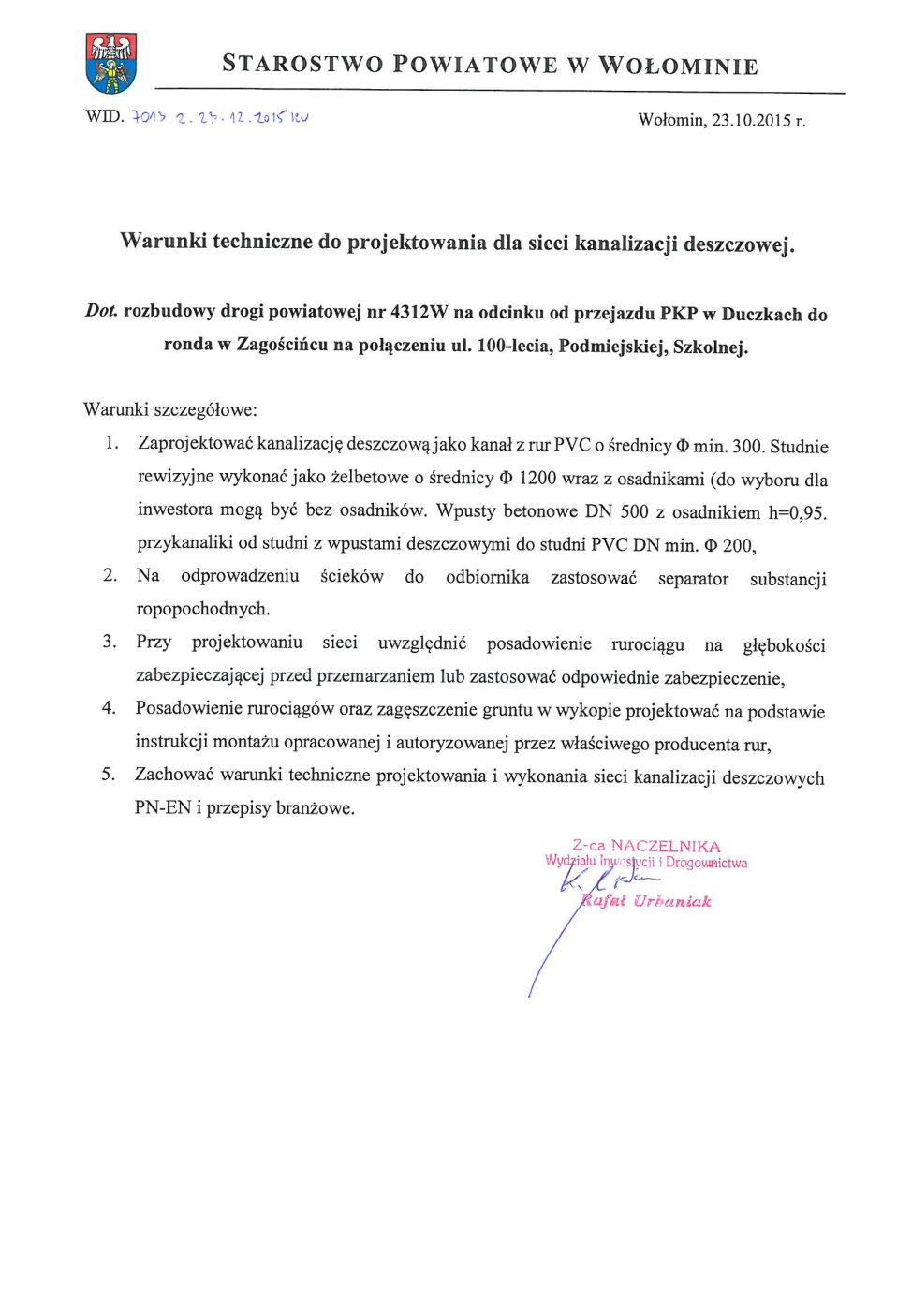 Zał. nr 3 Protokół z narady koordynacyjnej nr PODDK.6630.36.2017 z dnia 18.01.2017 r.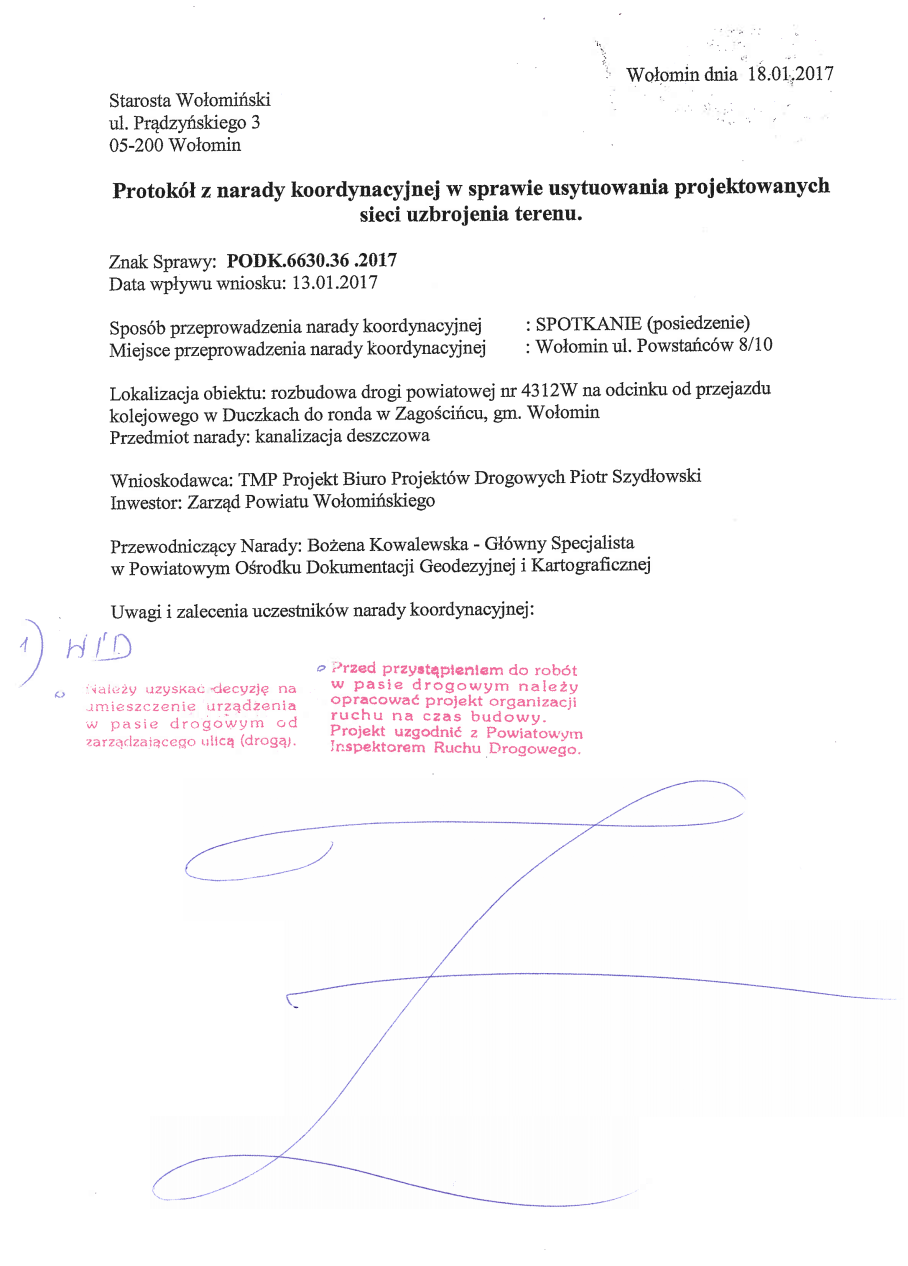 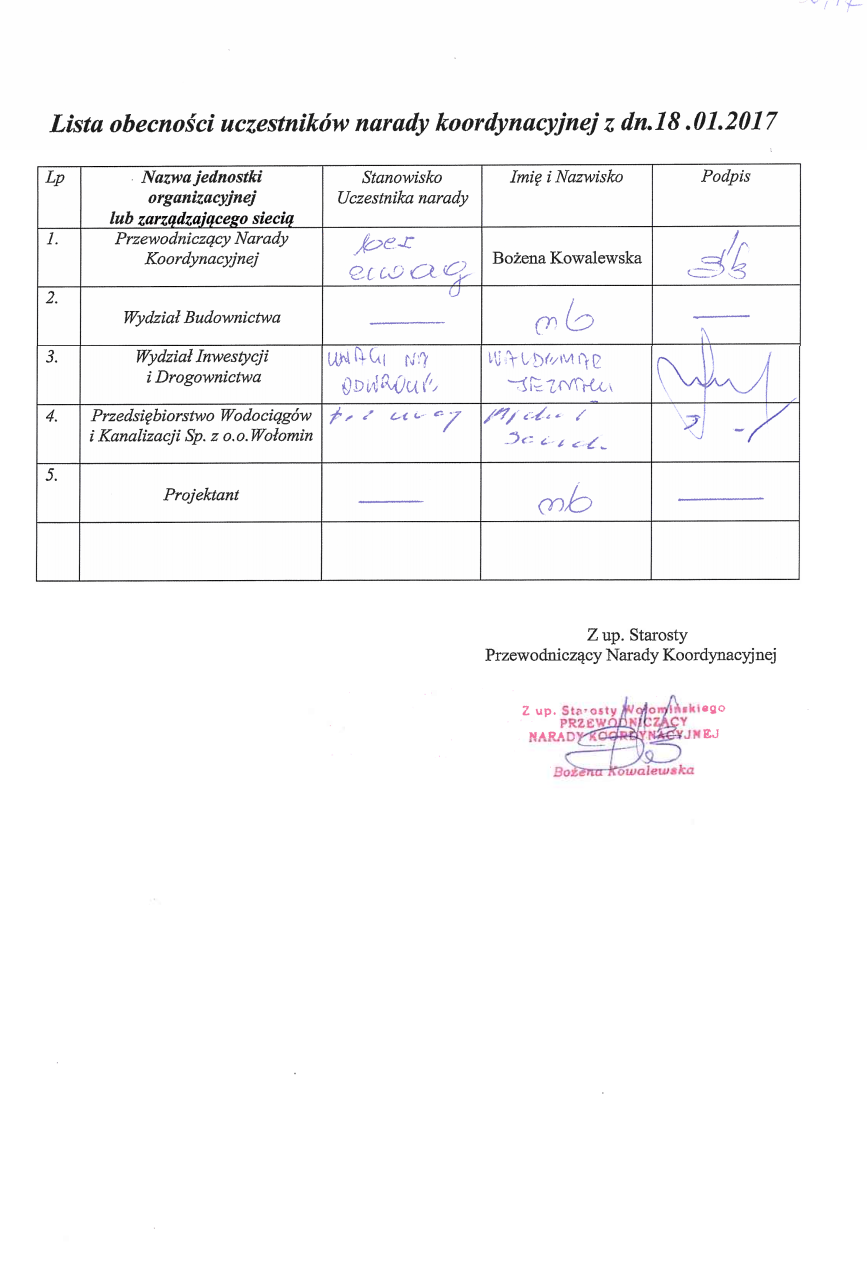 III Część rysunkowaRys. nr 1 Plan orientacyjny - bez skaliRys nr 2 Plan zagospodarowania terenu w skali 1:500Rys nr 3 Profil podłużny przyłącza kanalizacji deszczowej w skali 1:100/500Rys nr 4 Schemat zabezpieczenia wykopu - bez skaliRys. nr 1 Plan orientacyjnyRys. nr 2 Projekt zagospodarowania terenu w skali 1:500Rys. nr 3 Profil podłużny przyłącza kanalizacji deszczowej w skali 1:100/500Rys nr 4 Schemat zabezpieczenia wykopu - bez skaliPROJEKTANT mgr inż. Konrad Sulińskiinstalacyjna w zakresie sieci, instalacji i urządzeń cieplnych, wentylacyjnych, gazowych, wodociągowych i kanalizacyjnychMAZ/0213/POOS/10SPRAWDZAJĄCYmgr inż. Sebastian Durdainstalacyjna w zakresie sieci, instalacji i urządzeń cieplnych, wentylacyjnych, gazowych, wodociągowych i kanalizacyjnychMAZ/0343/POOS/14Grudzień 2016Grudzień 2016Grudzień 2016Grudzień 2016